Name: Michael SmallMajor: Public HealthDate:   Nov 15, 2019  Semester: Fall 2019Undergraduate Program Director:  Marc D. Weiner, J.D., Ph.D UPD Contact Information:Room 186 Bloustein (848) 932-2765mdweiner@ejb.rutgers.eduI. Major Options - What options are offered within the major? How do they differ?There are no options offered within the major. But there is a difference between pre-reqs between SAS and SEBS. The pre-reqs for SEBS students include Chemistry I & II. SEBS students also have to take Intro to Experimentation. II. Total number of students within the majorThis major is offered by SEBS, SAS and Bloustein. The total number of students in the major is 484, of which there are 64 students from School of Environmental and Biological Sciences. III. Goals within the major - What are expectations of students post-graduation?The goal of the major is to be competent and well-versed in a variety of public health concentrations. There are many graduates that are participating in every area of healthcare. There are also a good number of students who go off attend graduate school or a professional program like med school, law school, or an MPH (Master’s in Public Health) program. The majority of students go into the workforce. IV. Major Courses - What is the goal of each course? What should students beLearning?Taken from: https://bloustein.rutgers.edu/wp-content/uploads/2013/12/EJB-publichealth-learninggoals.pdf Discuss the fundamental values and philosophy of public health, including its history as well as its contemporary global and societal functions.Relevant courses include:101 Introduction to Planning, Policy and Health201 Principles of Public Health240 Global Health Perspectives335 Epidemiology339 Public Health LiteratureCritically use and evaluate public health data, based on an understanding of the key concepts,methods and tools of data collection and analysis.Relevant courses include:201 Principles of Public Health335 Epidemiology395 Research Methods499 InternshipIdentify key issues in population health and health policy, including the processes, approaches and interventions used to address these challenges.Relevant courses include:212 Introduction to Health Disparities335 Epidemiology339 Public Health Literature395 Research MethodsDescribe the underlying scientific principles utilized in public health that contribute to ourunderstanding of human health, and discuss how this knowledge informs health promotion andhealth protection activities.Relevant courses include:201 Principles of Public Health212 Introduction to Health Disparities335 Epidemiology339 Public Health Literature395 Research Methods Assess the impact and intersection of historical, cultural, political, environmental, behavioral,biological and socioeconomic factors on population health and health disparities.Relevant courses include:201 Principles of Public Health212 Introduction to Health Disparities240 Global Health Perspectives339 Public Health Literature395 Research MethodsBe able to plan, assess and evaluate public health research and policy interventions based on thebest available evidence.Relevant courses include:101 Introduction to Planning, Policy and Health300 Writing for Professionals450 Leadership Seminar499 InternshipDescribe the organization, financing, and delivery of health services and public health systems.Relevant courses include:101 Introduction to Planning, Policy and Health201 Principles of Public Health212 Introduction to Health Disparities240 Global Health Perspectives339 Public Health LiteratureEvaluate the legal, ethical and economic aspects of health care and public health policy.Relevant courses include:212 Health Disparities339 Public Health Literature356 Public Health Law and Ethics395 Research MethodsPrepare written and oral communication to convey public health concepts and analysis clearly and persuasively to both professional and general audiences.All courses relevant, especially:300 Writing for Professionals339 Public Health Literature395 Research Methods450 Leadership Seminar499 InternshipV. Concerns/Student issues with classes? How to resolve, suggestions?In recent discussions with public health majors, I have noticed that the Biology and Chemistry prerequisites were the biggest hurdles to overcome in claiming the major. However, I was informed this semester that starting in the Fall 2020 class there will changes to the requirement for chemistry and biology. They are highlighted below in the “changes to the major section”. Outside of the pre-requisite requirements there have not been any other major complaints.VI. Things going on within the major (Research, Visitors, Talks, Seminars within themajor)Anything that is happening in Bloustein is sent out through an email to all students that have a major within Bloustein. VII. Research OpportunitiesThere is going to be a new Honors Program for public health students starting in Fall 2019. Applications should be open by Feb 1 and close (tentatively) by May 115. Emails will be sent out to the Class of 2020 as rising seniors are only allowed to apply.In order for a student to qualify for this Honors Program they must have a 3.0 GPA overall or at least 3.6 within the major. Students also need two letters of recommendation from their Research Methods professor and a 300 level public health professor. The program will take place over two semesters. The first semester will be a small class no more than 12 - 15 students that will go over public health research, the IRB process, IRB approval for students, and learning more about quantitative research. The second semester will be dedicated to research. Students in the program are not guaranteed research and will need to find a professor on their own. Update Fall 2019:  5 students qualified for the program, and four are currently enrolled. For additional information: https://bloustein.rutgers.edu/undergraduate/bloustein-honors/. Note there is a tab for more information on specifically how the BHRP and the George H. Cook Scholars Program work in tandem.Public Health majors can also do research through Aresty or contact a professor on their own. VIII. Job Outlook, suggestions for students in this major (ex: organizations to join, newsto pay attention to)Students are able to find jobs because they take advantage of the network at Rutgers and at Bloustein. They network with faculty members that have connections in hospitals. 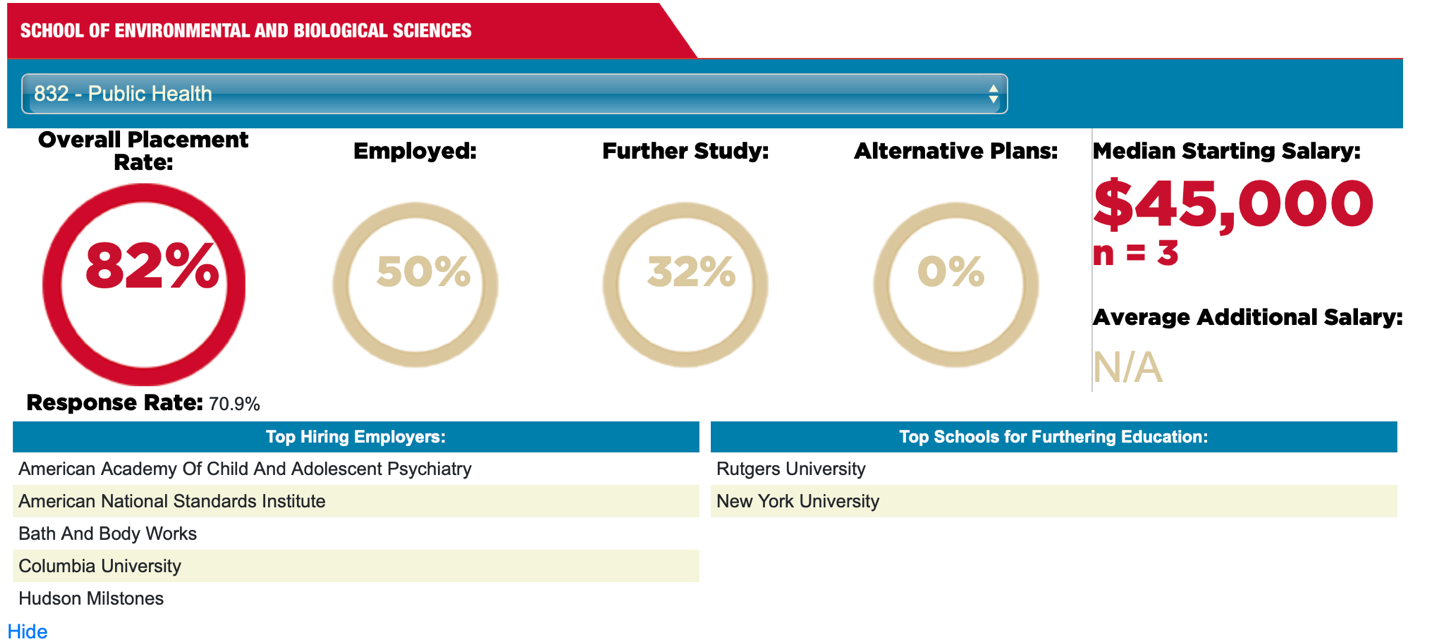 IX. Changes within the major in the upcoming year?The Fall of 2019 will see the following changes to the SEBS requirements for claiming the Public Health major:Any ONE of the following Human Biology courses: Any ONE of the following Chemistry courses:01:160:127, Impact of Chemistry (3 credits);01:160:128, Chemistry of Life (3 credits); or01:160:161 or 01:160:162, General Chemistry I or II (4 credits each)These changes were made largely in part due to the concerns of students in completing the general biology and general chemistry tracks in order to claim the major. The faculty voted to make these changes in response to those concerns. All other requirements still stand, in this report we are simply highlighting the changes made with regard to the science requirements. Additionally, with regards to changes to the major, there are none planned; the public health major, however, is in its self-study year for continuing accreditation by the Council on Education for Public Health. It was first accredited in 2016 for a five-year term; that accreditation term ends June 30, 2021, and the self-study is the first step in the process of re-accreditation. This is a routine process and there are no issues anticipated with obtaining re-accreditation X. Other SuggestionsThere are discussions about a potential Canvas site for public health majors so that they can find all the resources for the undergrad public health program. This could also include reminders about deadlines of certain applications. Course numberCreditsCourse Name01:119:1034Principles of Biology01:119:1154General Biology I01:119:1164General Biology II01:119:1274Anatomy & Physiology I01:119:1284Anatomy & Physiology II01:119:1313Microbiology for the Health Sciences01:119:1503Biology, Society, and Biomedical Issues01:119:1603Biology, Society, and Ecological Issues11:374:1013Introduction to Human Ecology